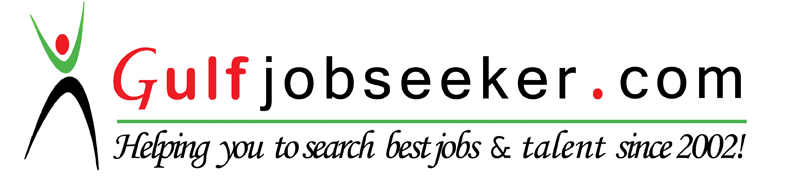 Contact HR Consultant for CV No: 340230E-mail: response@gulfjobseekers.comWebsite: http://www.gulfjobseeker.com/employer/cvdatabasepaid.php ____________________________________________________________________OBJECTIVE             To obtain a challenging with opportunity for growth based on mar it and performance utilizing proven abilities developed through my educational and experience.TECHNICAL SKILLS           Languages              : C, Oracle           Database                : SQL Server Management 2005           Web Design           : HTML           Technology            :  PHP           Tools                       : Photoshop           Office Packages    : MS Office (Excel , Word )          Software Working  : Quick Books             EDUCATIONAL QU LIFICATIONSBachelor of Computer Application: Bharathidasan University TiruchirappalliSwami Dayanada College of arts & science, ManjakkudiCGPA: 70XII Standard:     State Board            Govt. Boys Higher Secondary School, Podakkudi            Percentage Obtained: 52.4X Standard:     State Board            Govt. High School, Athikkadai            Percentage Obtained: 58.4EXTRA CURRICULAR ACHIEVEMENTS:First price in Creative WritingFirst price in Speech CompetitionSecond price in Multimedia presentationParticipated in one day workshop on “PERSONALITY DEVELOPMENY” conducted byDepartment of computer Application at Periarmaniyammai UniversityCO- CURRICULAR ACHIEVEMENTS:Participated in “INTER DISTICT CAMP”  at Govt. Boys Higher Secondary School, Podakkudi “NATIONAL SERVICE SCHEME”Participated in” DIRECTORATE OF SCHOOL EDUCATION CHENNAI-600 006” at Govt. Boys Higher Secondary School, Podakkudi “NATIONAL SERVICE SCHEME”Participated in “SPECIAL CAMP NATIONAL SERVICE SCHEME” at Govt. Boys Higher Secondary School, Podakkudi “HEALTHY YOUTH FOR WEALTHY INDIA”STRENGTHSelf Confident, Friendly, CreativePositive Approach to WorkPerformance beyond expectationExperience: India Experience:-One Year Six Month Working At Data Entry Operater. Process For Medical Billing                                 2) UAE  Experince:- Two Years Working At Store Keeper In Abu DhabiPERSONAL PROFILE:Permanente Address :-            Sex                                   : Male            Nationality                      : Indian            Date of Birth                   : 05-06-1993             Marital status                 : Single            Languages Fluency        : English  ( Read & Write)                                                       Arabic(Basic  , Speeking Only)